KEMENTERIAN PENDIDIKAN DAN KEBUDAYAAN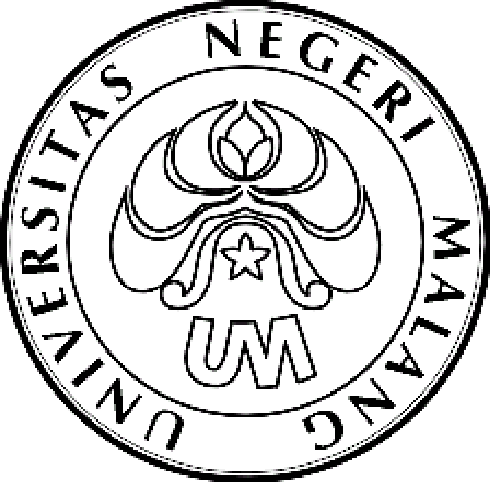 UNIVERSITAS NEGERI MALANG (UM)Jalan Semarang 5, Malang 65145Telepon: 0341-551312Laman: www.um.ac.id PENGUMUMANNomor: 1044/UN32.III/KM/2012tentangPemenang Kompetisi Penulisan Rubrik Majalah KomunikasiUniversitas Negeri Malang Tahun 2012Berdasarkan Hasil Penilaian Dewan Juri Kompetisi Penulisan Rubrik Majalah Komunikasi Universitas Negeri Malang Tahun 2012 diputuskan 3 pemenang untuk masing-masing kategori sebagai berikut:KATEGORI OPINIKATEGORI PUSTAKAKATEGORI CERPENBagi Pemenang dapat mengambil hadiah dan piagam penghargaan pada hari Senin - Jumat tanggal 12 - 23 November 2012 pada jam kerja di Subag MPI Ged. A3 Lt 3 UM.Demikian pengumuman ini dibuat untuk dipergunakan sebagaimana mestinya.Malang, 5 November 2012Wakil RektorBidang Kemahasiswaan,TTDDrs. H. Sucipto, M.S                                                                                 NIP 19610325 198601 1 001